Radiation tests on components for the iter projectA. CEMMI1, I. DI SARCINA1, B. ESPOSITO2, D. INAUDI3, D. MAROCCO2, M. PASSERI2, S. PODDA2, F. POMPILI2, M. RIVA2, J. SCIFO11ENEA, Fusion and Technology for Nuclear Safety and Security Department, C.R. Casaccia, Via Anguillarese 301, I-00123 S.Maria di Galeria, (Roma), Italy2ENEA, Fusion and Technology for Nuclear Safety and Security Department, C.R. Frascati, Via E. Fermi 45, I-00044 Frascati, (Roma), Italy3SMARTEC, via Pobiette 11, CH-6928 Manno, SwitzerlandEmail contact of corresponding author: jessica.scifo@enea.itIn this work, neutron detector candidates for the ITER [1] radial neutron camera (RNC), namely scintillator components (crystal and plastic scintillators, optical windows, and photomultipliers (PMTs)) and single-crystal diamond detectors, are investigated to establish their radiation hardness and stability under gamma irradiation. Moreover, irradiation test results on SMARTEC [2] sensors, optical fibres and metallic components used to monitor deformations in the ITER superconducting magnets and vacuum vessel [3], are reported.All tests were performed at the Calliope facility at ENEA in Rome, a pool-type irradiation plant equipped with a 60Co gamma source in a high-volume shielded cell (7 m × 6 m × 3.9 m, Fig. 1). The source emits radiation consisting of two gamma photons with mean energy of 1.25 MeV with a current activity of 1.7 × 1015 Bq [4]. A Fricke dosimetric system was employed for the determination of the dose rate values during the irradiation tests.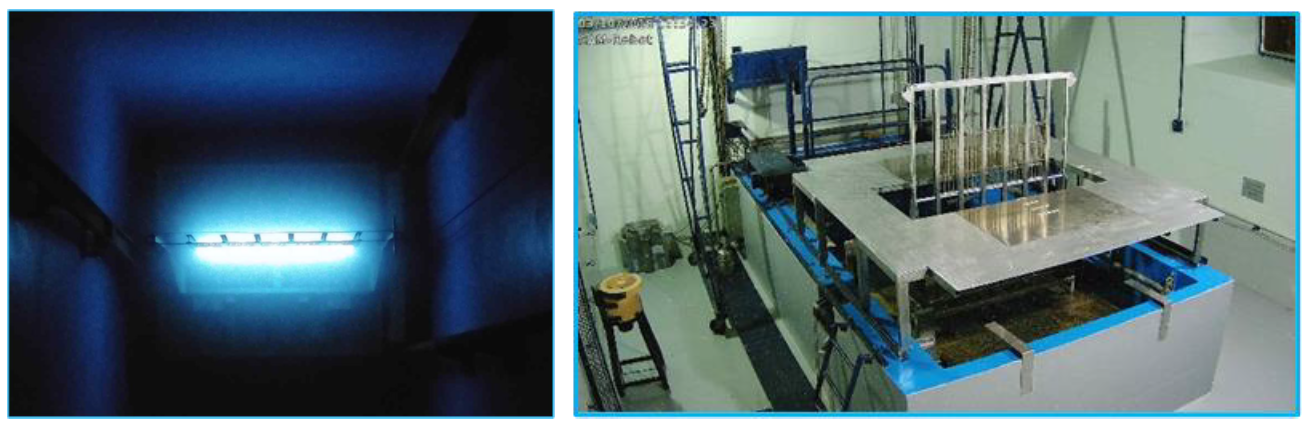 FIG. 1. Cherenkov effect around the 25 source rods in the plane rack (activity of around 70 kCi) (left) and Calliope source rack within the irradiation cell (picture acquired with a remote camera) (right).During the ITER reactor operation time, the plasma will give rise to high energy neutron and gamma fluxes and this intense radiation field will result in serious radiation damage and activation effects on various detectors components. The Radial Neutron Camera (RNC) [1] is an ITER diagnostic designed to provide spatially resolved information of the plasma neutron emission and is composed by two separated subsystems: the In-Port, located in one of the equatorial ports of the tokamak, and the Ex-port, located in the interspace area outside the tokamak. The detectors of the RNC will be exposed to high-radiation doses of both gamma and neutrons during the whole ITER lifetime. The expected integrated gamma total dose absorbed by detectors placed along the RNC lines of sight (LoS) is 5.3 MGy in the In-Port and about 100 kGy in the Ex-Port (Si equivalent) [5]. For each LoS the present design foresees one fission chamber and one matrix of diamond detectors in the In-Port and scintillators coupled to photomultipliers (PMTs) in the Ex-Port. In Figure 2 a sketch of the ITER RNC design is provided.Being the fission chambers intrinsically radiation resistant, only diamond detectors, scintillators with n/γ pulse shape discrimination (PSD) capability, PMTs and optical windows were involved in radiation hardness tests. All samples were characterized before and after irradiation. During the irradiation tests and the measurements, the samples were kept at room temperature and in the dark.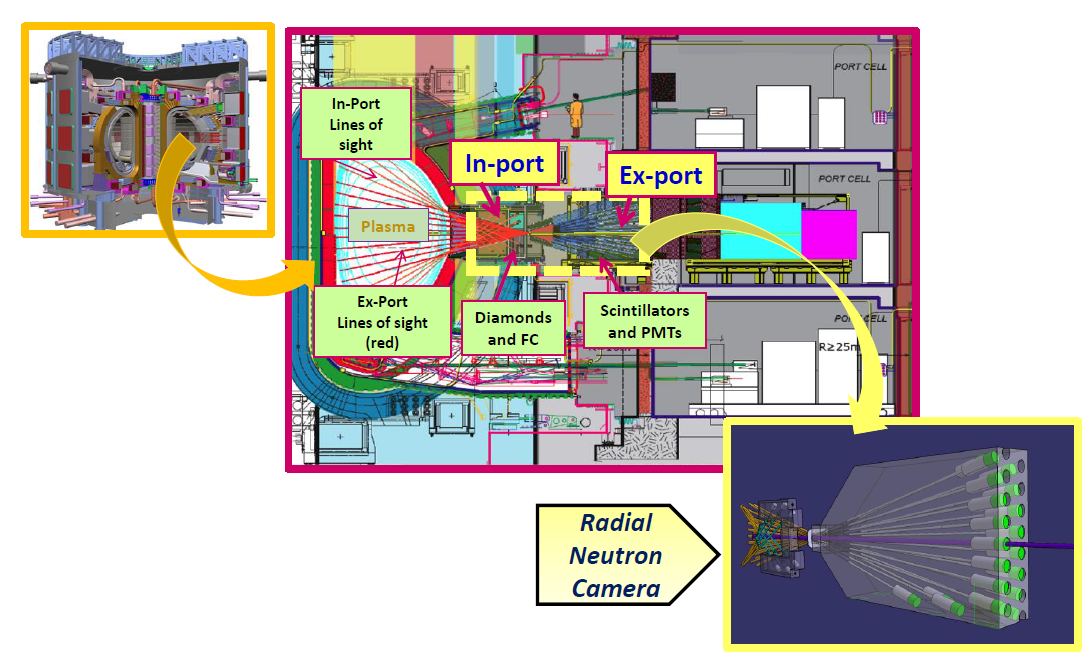 FIG. 2. Detailed sketch of the ITER project design.The gamma absorbed dose was up to about 100 kGy for scintillators, PMTs and optical windows and about 5 MGy for diamonds, according to the different installation location expected in the RNC. The radiation-induced damage in scintillators, PMTs, and optical windows was analyzed using optical as well as nuclear detection methods. For the scintillators, the damage linearly increased and no saturation effect at the highest dose was observed. A detailed recovery study showed that, although the optical behavior after gamma irradiation for all samples was improved by the thermal treatments, the radiation-induced absorption coefficient was not significantly recovered at the wavelengths of interest. A slight decrease of the PMTs quantum efficiency in terms of PMT anodic current was observed in the range 350–500 nm after irradiation up to 127 kGy. After irradiation at 107 kGy absorbed dose, negligible degradation was observed for the synthetic silica window while for the borosilicate glass window a significant damage on transmittance performances was registered. Recovery studies (carried out in the dark and at room temperature) showed no significant improvement in the performances of the damaged optical window. The analysis of the scintillator + PMT pulse-height spectra and n/γ separation profiles after irradiation indicated a consistent degradation in pulse height (factor ∼2 at 28kGy and a factor ∼4 at 79.5 kGy in plastic scintillators; factor ∼8 for stilbene at 79.5 kGy), the disappearance of PSD already at 28 kGy and a slight recovery after annealing. The Hamamatsu synthetic silica PMT (R7494 Mod), thanks to its gamma radiation hardness properties, showed a constant FOM for n/γ separation and better performances than those of the electron tubes counterparts (ET9814 and ET9107) up to 127 kGy. Three identical single-crystal diamond detectors were irradiated to evaluate the temporary and permanent effects of the exposition at high-gamma doses. A total dose of 4.7 MGy at high-dose rate (1.4 kGy/h) was delivered to two of the detectors, while a dose of 1.0 MGy, at a lower dose rate (0.3 kGy/h), was delivered to the third detector. Optical inspection showed a deep damage of the contacts of the two detectors irradiated at high dose, with the silver layer detached on most of the surface. Contact damages were visible also on the detector irradiated at 1.0 MGy. Concerning the vacuum vessel components, the test has been conducted irradiating displacement sensors intended to monitor deformation in the ITER magnets and Vacuum Vessel [6]. A total of 6MGy gamma irradiation has been absorbed by the sensors over approximatively 70 days (Fig.3).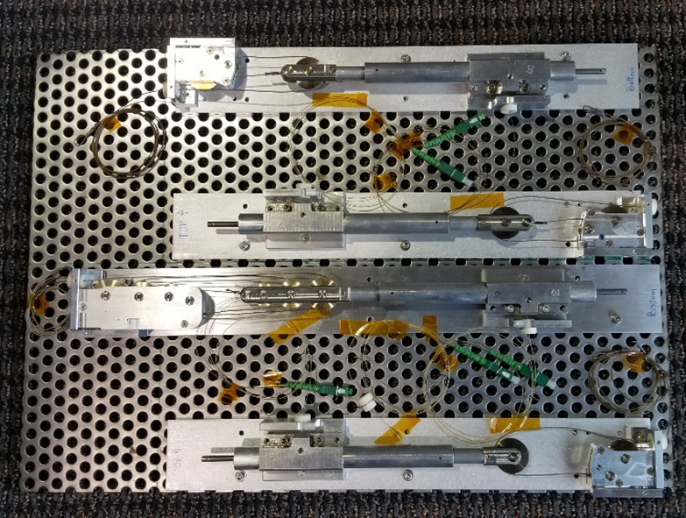               FIG. 3. The sensors ready for the irradiation test.In addition, a total of 6 MGy gamma irradiation has been absorbed by 50m long optical fiber spools (i.e. draka, fibercore, ixblue and peek coated) for around 65 days and by a NiCr metallic wire sample for around 40 days (Fig.4). 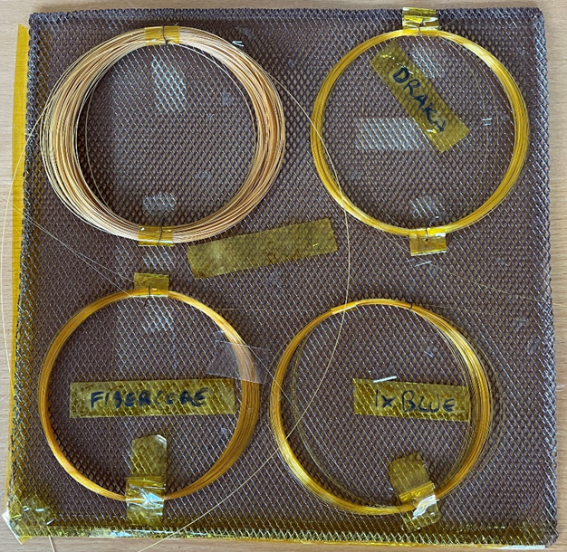 FIG. 4. The 50m optical fiber spools after the test: peek coated (top left), draka (top right), fibercore (bottom left) and ixblue (bottom right).The summary of the gamma irradiation absorbed by the components and the irradiation duration is reported in Table 1.TABLE 1.	GAMMA IRRADIATION RESUMEThe tested sensors have been visually inspected and their functional performances measured.No significant damage or degradation have been detected. However, some darkening appeared on the metallic surfaces. Their functional behavior is not affected by this color change. All the sensors resulted operative and the measurement possible. All the sensors passed the accuracy verification.Finally, the tested optical fibre spools have been visually inspected and their performances measured at regular intervals during irradiation and at the end of the irradiation, to check the compliance with the acceptance criteria. To measure the fibre performances, an OTDR (VIAVI model MTS2000, with module SM+MM E4146QUAD, 850nm wavelength) has been used. No significant damage or degradation have been detected. The insertion losses are below the fixed limit. The full chain (sensor, cable, interrogator) functions normally within the specified accuracy.AcknowledgmentThe work leading to this publication has been partially funded by Fusion for Energy under the Specific Grant Agreement F4E-FPA-327 (Specific Contract 05).DisclaimerF4E: This publication reflects only the views of the authors; Fusion for Energy cannot be held responsible for any use of the information contained therein. ITER: The views and opinions expressed herein do not necessarily reflect those of the ITER Organization.References MAROCCO, D.; ESPOSITO, B. et al. System level design and performances of the ITER radial neutron camera. In: Proceedings of 26th IAEA Fusion Energy Conference, Kyoto, FIP/P4-16. 2016.https://smartec.ch/en/contact/CHOI, C. H., SBORCHIA, C., IOKI, K., GIRAUD, B., UTIN, Y., SA, J. W., ... & SAVRUKHIN, P. (2014). Status of the ITER vacuum vessel construction. Fusion Engineering and Design, 89(7-8), 1859-1863FERRARA, G., DI SARCINA, I., CEMMI, A., BACCARO, S. (2019). Gamma irradiation Calliope facility at ENEA-Casaccia Research Centre (Rome, Italy).BACCARO, S., CEMMI, A., DI SARCINA, I., ESPOSITO, B., FERRARA, G., GROSSI, A., ... & Riva, M. (2018). Radiation damage tests on diamond and scintillation detector components for the ITER radial neutron camera. IEEE Transactions on Nuclear Science, 65(8), 2046-2053.ùPONCET, A., RODRIGUEZ-MATEOS, F., INAUDI, D., & BELLI, R. (2012). Fibre optic sensors for the thermo-mechanical instrumentation of the ITER magnets. In 5th European Conference on Structural Control, Genoa, Italy.ItemIrradiationIntensity [GySi/h]-StartIrradiationIntensity [GySi/h]-StartIrradiation Time [h]AbsorbedIrradiation[MGySi]Sensors3624.53517.8~1682(~ 70 days)6Optical fibre3930.33833.5~1554(~ 65 days)6.035Metallic wire3117.66019.3~988(~ 40 days)6